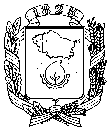 АДМИНИСТРАЦИЯ  ГОРОДА  НЕВИННОМЫССКАСТАВРОПОЛЬСКОГО КРАЯПОСТАНОВЛЕНИЕ31.08.2018                                                                                                      № 1248НевинномысскО мерах по уничтожению сорной и наркосодержащей растительностина территории города Невинномысска в 2018 годуВ соответствии с Федеральным законом от 06 октября 2003 г.               № 131-ФЗ «Об общих принципах организации местного самоуправления в Российской Федерации», Правилами благоустройства территории муниципального образования городского округа - города Невинномысска, утвержденными решением Думы города Невинномысска от                            10 августа 2017 г. № 174-17, в целях принятия мер по уничтожению сорной и наркосодержащей растительности на территории города Невинномысска, соблюдения санитарных требований и норм, проведения профилактических мер наркомании, постановляю:Утвердить:План мероприятий по уничтожению сорной и наркосодержащей растительности на территории города Невинномысска в 2018 году, согласно приложению 1 к настоящему постановлению;Состав комиссии по организации уничтожения сорной и наркосодержащей растительности на территории города Невинномысска в 2018 году, согласно приложению 2 к настоящему постановлению.Установить период по уничтожению сорной и наркосодержащей растительности на территории города Невинномысска с 25 августа по 15 октября 2018 года.Разместить настоящее постановление на официальном сайте администрации города Невинномысска в информационно-телекоммуникационной сети «Интернет».Контроль за выполнением настоящего постановления возложить на заместителя главы администрации города, руководителя управления жилищно-коммунального хозяйства администрации города Невинномысска Полякова Р.Ю.Глава города НевинномысскаСтавропольского края                                                                    М.А. МиненковПриложение 1к постановлению администрациигорода Невинномысска31.08.2018 № 1248ПЛАНмероприятий по уничтожениюсорной и наркосодержащей растительностина территории города Невинномысска в 2018 годуПриложение 2к постановлению администрациигорода Невинномысска31.08.2018 № 1248СОСТАВкомиссии по организации уничтожения сорной и наркосодержащей растительности на территории города Невинномысска в 2018 году
№ п/пНаименование мероприятияСрок исполненияОтветственные исполнители12341.Проведение разъяснительной работы с гражданами и хозяйствующими субъектами города Невинномысска (далее – город) о необходимости уничтожения сорной и наркосодержащей растительностиавгуст – октябрьуправление жилищно-коммунального хозяйства администрации города (далее – управление ЖКХ),отдел общественной безопасности администрации города (далее – отдел общественной безопасности)информационно-аналитический отдел администрации города (далее - информационно-аналитический отдел)2.Проведение разъяснительной работы с гражданами и хозяйствующими субъектами города о необходимости информирования правоохранительных органов о местах локализации сорной наркосодержащей растительностиавгуст – октябрьуправление ЖКХ,отдел общественной безопасности,информационно-аналитический отдел12343.Привлечение средств массовой информации к рейдовым мероприятиям по локализации и уничтожению сорной и наркосодержащей растительностиавгуст – октябрьуправление ЖКХ,отдел общественной безопасности,информационно-аналитический отдел4.Проведение обследования территорий города общего пользования с целью выявления мест локализации сорной и наркосодержащей растительностиавгуст – октябрьуправление ЖКХ,отдел общественной безопасности5.Проведение рейдовых (оперативных) мероприятий с целью контроля за ходом мероприятий по уничтожению сорной и наркосодержащей растительности на территории города и выявления лиц, допускающих нарушения правил благоустройства территории городаавгуст – октябрь (1 раз в месяц)комиссия по организации уничтожения сорной и наркосодержащей растительности на территории города (далее – комиссия  по организации уничтожения сорной и наркосодержащей растительности),управление ЖКХ,отдел общественной безопасности,уполномоченные должностные лица на составление протоколов об административных правонарушениях6.Уведомление землепользователей в письменном виде о необходимости очистки собственных, закрепленных и прилегающих территорий от сорной и  наркосодержащей растительностиавгуст – октябрьуправление ЖКХ, комитет по управлению муниципальным имуществом администрации города12347.Рассмотрение на заседаниях комиссии по организации уничтожения сорной и наркосодержащей растительности хода работ по локализации и уничтожению сорной и наркосодержащей растительности на территории города с приглашением лиц не выполняющих требования правил благоустройства территории городаавгуст – октябрь (1 раз в месяц)комиссия по организации уничтожения сорной и наркосодержащей растительностиПервый заместитель главыадминистрации города НевинномысскаВ.Э. СоколюкПоляковРоман Юрьевичзаместитель главы администрации города, руководитель управления жилищно-коммунального хозяйства администрации города Невинномысска, председатель комиссииМоргуновЭдуард Юрьевичзаместитель руководителя управления жилищно-коммунального хозяйства администрации города Невинномысска, заместитель председателя комиссииГазарянцАся Алексеевнаглавный специалист отдела городского хозяйства управления жилищно-коммунального хозяйства администрации города Невинномысска, секретарь комиссииЧлены комиссии:ГуриновичЭлеонора Валерьевнапредседатель постоянной комиссии Думы города Невинномысска по экологии (по согласованию)КравченкоСтанислав Юрьевичстарший оперуполномоченный отдела по контролю за оборотом наркотиков отдела МВД России по городу Невинномысску, майор полиции (по согласованию)ЛуценкоНадежда Викторовнагосударственный инспектор отдела пограничного фитосанитарного надзора на Государственной границе Российской Федерации и государственного семенного контроля Управления Федеральной службы по ветеринарному и фитосанитарному надзору по Ставропольскому краю (по согласованию)МарышевАлександр Александровичглавный инженер Невинномысской дистанции пути (по согласованию)ПанамареваСветлана Павловнаначальник Невинномысского участка государственного бюджетного учреждения Ставропольского края «Невинномысский лесхоз» (по согласованию)ПонамареваТатьяна Юрьевнаглавный специалист отдела земельных отношений комитета по управлению муниципальным имуществом администрации города НевинномысскаСавинаГалина Вячеславовнаглавный специалист организационно-протокольного отдела администрации города НевинномысскаУстрицкаяОльга Васильевна	главный специалист отдела городского хозяйства управления жилищно-коммунального хозяйства администрации города НевинномысскаФатееваЛилия Григорьевнаначальник участка содержания автодорог открытого акционерного общества «Дорожное эксплуатационное предприятие № 164» (по согласованию)ШеховцовАлександр Юрьевичначальник отдела общественной безопасности администрации города НевинномысскаПервый заместитель главыадминистрации города НевинномысскаВ.Э. Соколюк